Subject Overview: History2022-2023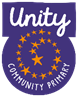 Autumn 1Autumn 2Spring 1Spring 2Summer 1Summer 2ReceptionChanges in living memories -babiesChange MakersChanges in farmingYear 1Changes in living memory - homesChanges in living memory - homesChange Makers 1Change Makers 1Change in living memory –  Toys and SchoolsChange in living memory –  Toys and SchoolsYear 2Castles  (Middle Ages overview)  Castles  (Middle Ages overview)  Change Makers 2Change Makers 2Eyam & The Plague  (Tudors and Stuarts overview)Eyam & The Plague  (Tudors and Stuarts overview)Year 3Stone Age To Iron AgeStone Age To Iron AgeAncient GreeksAncient GreeksManchester to 1900Manchester to 1900Year 4EgyptEgyptRomans in BritainRomans in BritainManchester since 1900Manchester since 1900Year 5Anglo SaxonsAnglo SaxonsEarly civilisations and IslamEarly civilisations and IslamManchester, the Industrial Revolution & SlaveryManchester, the Industrial Revolution & SlaveryYear 6VikingsVikingsBeninBeninImmigration in Manchester through the centuries (consolidation unit)Immigration in Manchester through the centuries (consolidation unit)